Criteria 4.3.1Institution has an IT policy covering wi-fi, cyber security, etc., and allocated budget  for  updating its IT facilities.IMI Bhubaneswar believes in adopting technology for delivery of learning to the students. To ensure a safe delivery IMI Bhubaneswar has a well-defined IT Policy which governs the uses of IT infrastructure at the institute. Also, to ensure that the IT infrastructure is safe from cyber-attacks IMI Bhubaneswar has in place a cyber security policy which governs the access to the net. In order to keep the IT infrastructure updated IMI Bhubaneswar makes it a point to upgrade and fine-tune its infrastructure every year. For this purpose, it annually allocates a sizeable budget for updation and upgradation of its IT infrastructure. IMI Bhubaneswar campus has a state-of-the-art IT infrastructure. This vast infrastructure is managed by a team of technically competent people who are well qualified in the field of IT.  As and when required, this technical team interacts with the faculty and students to understand their specific requirement and accordingly manages and updates the software. IMI also encourages the IT support staff to be trained with latest software available in the market. Currently, the IT hardware infrastructure consists of 3 HP enterprise servers, 180 desktops (hardware) and 27 laptops, which are all Wi-Fi enabled. The campus has a 210 Mbps 24 hours high speed internet connectivity. There are 31 laser printers and 2 high-speed colour laser printer available for printing jobs. It also has Konica Minolta network printer in centralized location, accessible for all students. Boardroom plus two classrooms are equipped with Smart PC-TV. Three (3)  Bloomberg terminals are installed in Library for use of students & faculty. Local Area Network (O-drive) is hosted on common accessible drive which connects all the computers in the Institute. Online Learning and Training (Indigenous LMS Software commonly known as OLT) is extensively used for course delivery, evaluation and record keeping in the Institute. It is also used for documentation, tracking, reporting (biometric attendance), evaluation, delivery of course materials and final results (grades) of the students.  The Institute also uses its official portal for attendance, inventory management, leaves and all administrative work which ensures transparency in the system.  The Institute is connected to SWAYAM portal of AICTE, and all the students are given access to this portal. The Institute uses all licensed versions of software which is listed below:List of Licensed Software available in the Institute:Screenshot of OLT `  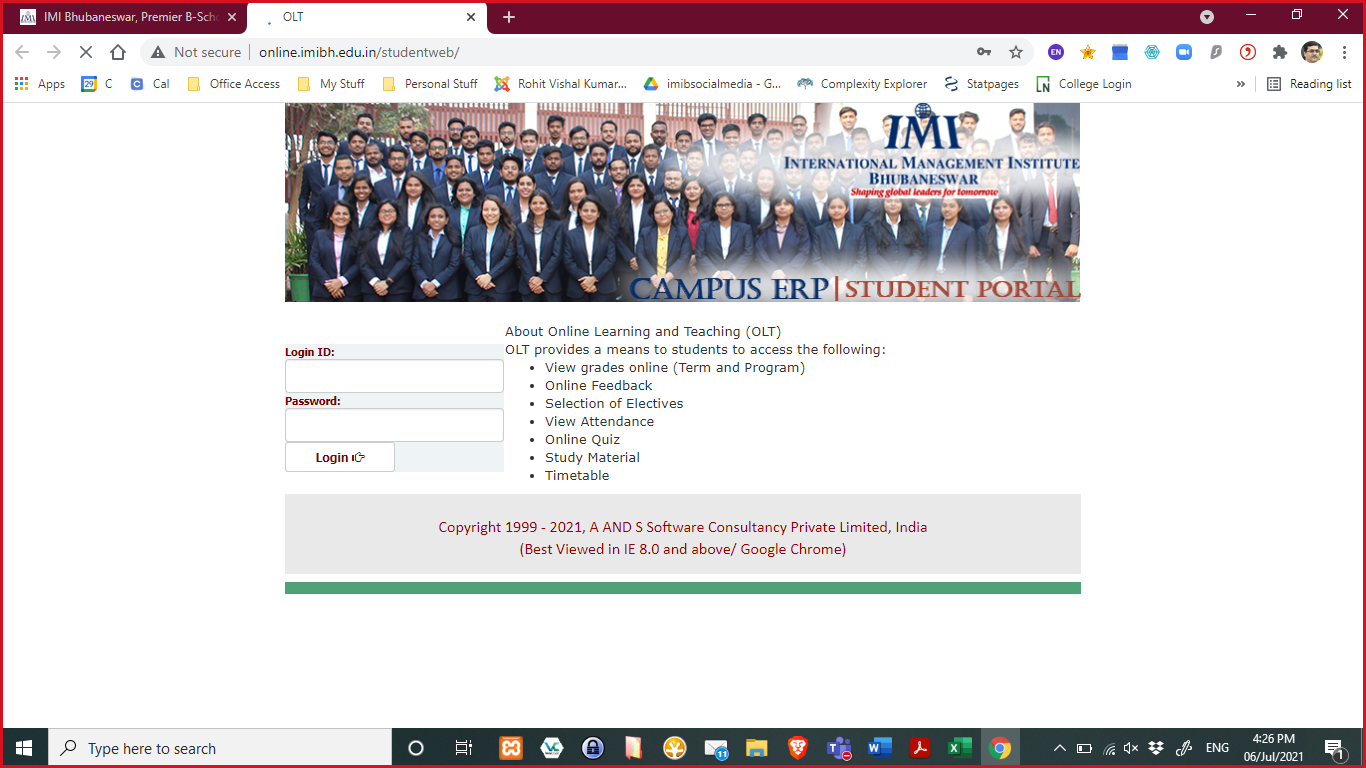 Sl. NoName of the Software1Microsoft Server and Client and Apple OS2Tally 9.0 ERP multiuser3Visual Pay Software4Taxman TDS Software5Online Learning and Teaching Software student, leave, store & placement6Adobe Creative Cloud APP Adobe family7Bloomberg Terminal (3 Numbers)8Libsys9Language Lab software 31users10XL Miner11Microsoft Office 36512MarkStrat13SAP ECC 614Antivirus – QuickHeal15Turnitin16Tableau17Gretl18R Studio19SPSS20AMOS